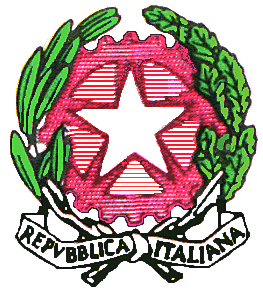 ISTITUTO COMPRENSIVO STATALE “MONREALE II”Scuola dell’Infanzia, Primaria e Secondaria di 1° gradoVIA Papa Giovanni Paolo II – 90046 Pioppo – MONREALE – PATEL.: 0916402131 – 0916407074 FAX.: 0916402381e-mail: paic85800d@istruzione.itIL DIRIGENTE SCOLASTICOATTESTA CHE IL DOCENTE /EDUCATORECOGNOME  _____________________________NOME ______________________________NATO A ___________________________________ IL _____________________IN SERVIZIO PRESSO QUESTA ISTITUZIONE SCOLASTICAha svolto le seguenti ore  di formazione gestite all’interno di questa istituzione scolastica del percorso “PEER TO PEER” , per l’anno scolastico 2015/16, nell’ambito del percorso formativo dei docenti/educatori  neo immessi in ruolo come segue:FORMAZIONE PEER TO PEER:Data………………………………dalle ore……………… alle ore…………………….Argomento…………………………………………Data………………………………dalle ore……………… alle ore……………………. Argomento………………………………………..Data………………………………dalle ore……………… alle ore……………………. Argomento………………………………………..per  complessive ______ ore.										IL DIRIGENTE SCOLASTICO